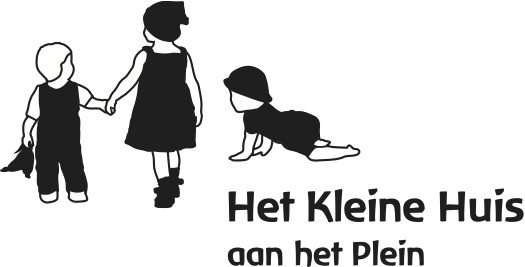 WijzigingsformulierNaam + achternaam kind:  …………………………Naam groep: …………………………..Naam ouder ………..………………………………………………………………………….Extra dagU kunt met dit formulier (incidenteel) een extra dag aanvragen. Het is aan de pedagogisch medewerker/leidinggevende om te beoordelen of de besetting dit toelaat. Wanneer dit mogelijk is, ontvangt u dit formulier ondertekend retour en wordt de extra dag achteraf gefactureerd door Debicare. Voor structurele uitbreiding van de opvang kunt u het Aanmeldings/mutatieformulier gebruiken dat te vinden is onder ‘Inschrijven’ op www.hetkleinehuis.info en dit aan Debicare doorgeven. ☐ Ik wil een extra dag op:………………………………………………………………………Dag ruilenWanneer de situatie het toelaat is het mogelijk een dag te ruilen binnen dezelfde week.Het is aan de paedagisch medewerker om te beoordelen of dit mogelijk is. U kunt hieronder aangeven welke dag u (incidenteel) wilt ruilen. Als u structureel van opvangdagen wilt veranderen, kunt u gebruik u het Aanmeldings/mutatieformulier gebruiken dat te vinden is onder ‘Inschrijven’ op www.hetkleinehuis.info en dit aan Debicare doorgeven.☐ Ik wil de vaste opvangdag (datum) …………………… ruilen voor (datum) ………………..Handtekening ouder:					Handtekening pedagogisch 										medewerker…………………………………………..			……………………………………….	